УКРАЇНАНОВОСЕЛИЦЬКА МІСЬКА РАДАЧЕРНІВЕЦЬКОГО РАЙОНУ  ЧЕРНІВЕЦЬКОЇ ОБЛАСТІРІШЕННЯ № {num}13/52{num}{name}Про надання дозволу на розроблення технічної документації із землеустрою щодо встановлення меж земельної ділянки за межами села Котелеве для передачі у власність гр.Буняку Т.Р.{name}Розглянувши заяву гр.Буняка Т.Р., який проживає в с.Котелеве, витяг з Державного земельного кадастру про земельну ділянку, керуючись п.34 ст.26 Закону України «Про місцеве самоврядування в Україні», ст.19 Закону України «Про землеустрій», ст.ст.12, 81, 120, 121, п.24 розділу Х Перехідних положень Земельного кодексу України, міська рада в и р і ш и л а: 1.Надати дозвіл на розроблення технічної документації із землеустрою щодо встановлення (відновлення) меж в натурі (на місцевості) для передачі у приватну власність громадянину Буняку Тарасу Раджовичу земельної ділянки площею 0,6236 га на території Новоселицької міської територіальної громади за межами села Котелеве (урочище «План»), Чернівецького району, Чернівецької області для ведення особистого селянського господарства. 2.Технічну документацію представити на розгляд та затвердження міської ради.Міський голова                                                                         Марія НІКОРИЧ{avtor} Гулей Т.В.{avtor}{idavtor} 33{idavtor}{dopov}Гулей Т.В.{dopov}{iddopov}2{iddopov}{date}21.10.2021{date} рокуХІІІ сесія VIII скликання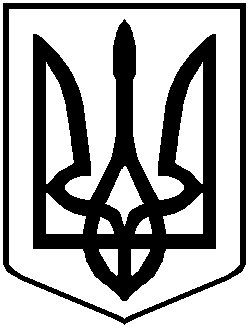 